Приходько Наталья Юрьевна, к.филос.н., доцент департамента философии и религиоведения.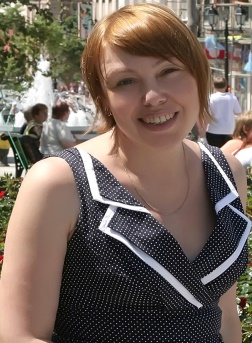 Электронная почта  prikhodko.nyu@dvfu.ru
Местонахождение офиса Кампус ДВФУ, корпус F(26), ауд. F732
Сфера научных интересовИндийская философия. Буддийская философия. Экзистенциальный подход в философии и психотерапии. Когнитивно-поведенческая психотерапия.Curriculum VitaeОкончила Дальневосточный государственный университет по специальности «история» (1994 г.). Там же закончила аспирантуру по специальности «история философии» и защитила кандидатскую диссертацию «Доверие как феномен жизненного мира» (2003 г.).Основные работы (статьи)Приходько Н. Ю. Накопление духовных заслуг в различных направлениях буддизма / Буддизм Ваджраяны в России: Исторический дискурс и сопредельные культуры. Коллективная монография. Научное издание. / Отв. ред. Е. В. Леонтьева.- М.: Алмазный путь, 2013 – 512 с., 240-246.Приходько Н. Ю. принципы буддийской герменевтики / Буддизм Ваджраяны в России: Исторический дискурс и сопредельные культуры. Коллективная монография. Научное издание. / Отв. ред. Е. В. Леонтьева.- М.: Алмазный путь, 2013 – 512 с., 274-281.N. Y. Prikhodko Philosophical foundations of socially significant diseases and implications for intervention. Proceedings of the 1st and 2nd Japanese and Russian International Conference on Socially Significant Human Diseases: Medical, Environment, and Technical Problems, and These Solutions, Edited by Kazushi Kishi, P .148,Published by Hokuto Social medical Corporation (HSMC) 7-5, Kisen, Inada-Cho, Obihiro, Hokkaido, Japan,1 st and 2nd JRIC SSD, 2014-2015,р. 20-28.	Приходько Н. Ю. Гендерный дискурс мировых религий: статус женщины в буддийской традиции / Буддизм Ваджраяны в России: Традиции и новации. Коллективная монография. Научное издание./ Отв. ред. А. М. Алексеев-Апраксин.- М.: Алмазный путь, 2016.-700 с., с. 483-493. Приходько Н. Ю. Экзистенциальный анализ как терапевтический метод / Биоэтика: старые проблемы - новые альтернативы. Сборник статей по материалам XIV Медицинского конгресса с международным участием. Владивосток: ВГУЭС, 2018 – 100 с., с. 57- 66.